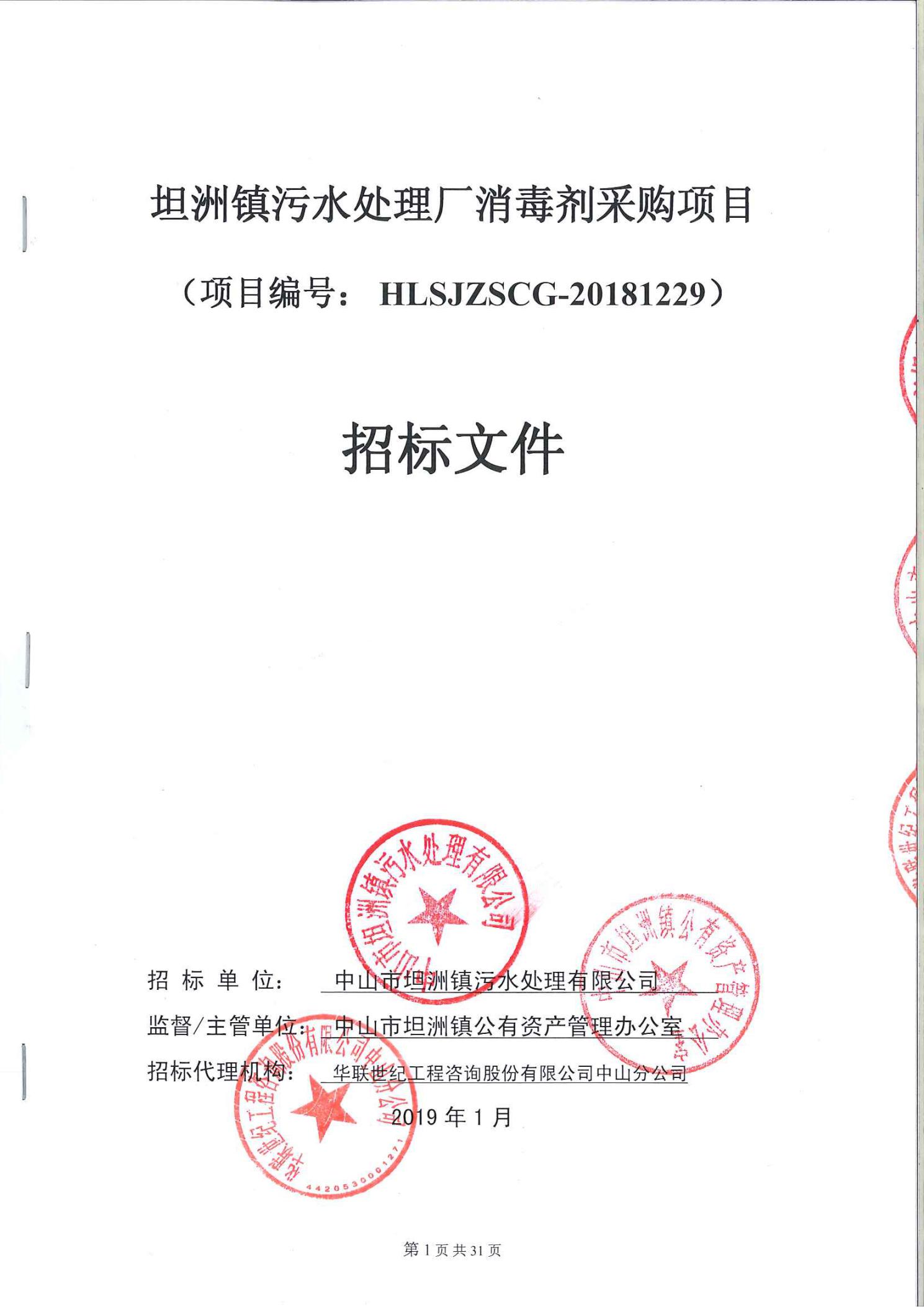 温馨提示（本提示内容非招标文件的组成部分，仅为善意提醒。如有不一致，以招标文件为准）一、建议投标人在报名前登录中山市公共资源交易网（http://www.zsjyzx.gov.cn）进行用户注册登记，便于顺利完成网上报名。二、投标保证金必须按照招标文要求递交。由于转账当天不一定能够达账，为避免因投标保证金未达账而导致投标被拒绝，建议至少提前2个工作日转账。由于每个项目的保证金银行账号不同，请投标人认真按照银行账号缴纳保证金，以免影响投标。三、投标人请注意区分投标保证金及招标代理服务费收款账号的区别，务必将投标保证金按招标文件的要求存入指定的保证金专用账户（开户行及账号由投标人自行登录综合交易系统领取），招标代理服务费存入招标文件指定的服务费账户。切勿将款项转错账户，以免影响投标。四、请正确填写开标一览表、投标分项报价表。多包组项目请仔细检查包组号，包组号与包组名称必须对应。五、投标文件应按顺序编制页码（包括证书复印件、合同复印件等也应编制页码）和目录。六、请仔细检查投标文件是否已按要求签名、盖章、签署日期。七、如无另行说明，投标文件递交时间为投标截止时间前30分钟内。八、投标截止时间一到，招标代理机构不接收投标人的任何相关报价资料、文件。为此，请适当提前到达。九、具体开标室详见开标当天中山市公共资源交易中心D区LED大屏幕安排。十、由于开标现场须投标人在中山市公共资源交易网进行网上签到，请投标人于投标时携带企业数字证书进行网上签到或由投标人登记备案时录入指纹的人员进行指纹签到或身份证签到。（为确保签到顺利，建议投标人携带企业数字证书进行签到）十一、为了提高招标工作效率，节约社会交易成本与时间，已报名而决定不参加本次投标的投标人，请于投标文件递交截止时间的3日前，按《投标邀请函》中的联系方式，以书面形式告知招标代理机构。对您的支持与配合，谨此致谢。目  录第一部分   投 标 邀 请 函	4第二部分   用 户 需 求 书	8第三部分   投 标 人 须 知	12第四部分   合 同 书 格 式	29第五部分   投标文件格式	37           商 务 技术篇	          第一部分   投 标 邀 请 函投 标 邀 请 函华联世纪工程咨询股份有限公司中山分公司（以下简称“招标代理机构”）受中山市坦洲镇污水处理有限公司（以下简称“招标人”）的委托，组织坦洲镇污水处理厂消毒剂采购项目进行公开招标。欢迎符合资格条件的潜在投标人投标。招标编号：HLSJZSCG-20181229；项目名称：坦洲镇污水处理厂消毒剂采购项目；招标预算：1944000元（人民币：壹佰玖拾肆万肆仟元整），资金来源：单位自筹；招标数量：过一硫酸氢钾（单过硫酸氢钾）复合杀菌剂38.88吨。项目内容及需求：项目内容：详见招标文件第二部分“用户需求书”的内容。本项目不允许提交备选方案。投标人资格要求：投标人应具备《中华人民共和国政府采购法》第二十二条规定的条件；投标人具有承担民事责任能力的在中华人民共和国境内注册的企业法人或其他组织，并独立于采购人和采购代理机构，营业执照经营范围须包含本次招标内容；（提供证明文件复印件并加盖公章）；招标人或招标代理机构将通过“信用中国”网站（www.creditchina.gov.cn）及中国政府采购网（www.ccgp.gov.cn）查询投标人信用记录（查询期限至提交投标文件截止时间），将查询的信用记录提供给评审现场，并做好信用信息查询记录和证据留存，信用信息查询记录及相关证据应当与其招标文件一并保存。对被人民法院列入失信被执行人、重大税收违法案件当事人名单、政府采购严重违法失信行为记录名单的投标人，将取消其参与本次投标的资格；本项目不接受联合体投标。投标人须在中山市公共资源交易中心网上报名成功。七、各潜在投标人应当在2019年1月21日8时30分至2019年1月25日17时30分内登录中山市公共资源交易中心网报名。1. 项目采用网上报名的方式。请各潜在供应商/投标人登录中山市公共资源交易中心新门户网站，按照《中山市公共资源交易系统注册登记办事指引》完成注册登记工作，并携带相关资料到现场办理数字证书。网址详见：http://www.zsjyzx.gov.cn/Application/NewPage/PageArtical_1.jsp?nodeID=83&articalID=67567。咨询电话，综合收件窗口：0760-89817167、0760-88331782。2. 已注册登记的投标人应当在招标公告规定时间内，登录“中山市公共资源交易平台”完成网上报名，上传投标文件和确认投标等操作。具体请按“《综合交易系统（企业）操作指引》完成网上报名工作。咨询电话：0760-89817366（综合部）。投标人须于投标截止时间前在中山市公共资源交易平台综合交易系统上传电子版的投标文件和确认投标操作。3. 各投标人自行登陆中山市公共资源交易中心网（网址：http://www.zsjyzx.gov.cn/）下载有效的电子版招标文件。八、答疑时间：投标人如有疑问，请于2019年1月28日17时00分前在网上综合交易系统答疑管理处提出。九、答疑回复时间：2019年2月1日17时30分前将由招标代理机构统一在中山市公共资源交易网“交易答疑澄清”栏发布答疑公告，请各投标人自行查看或下载。十、★投标保证金。投标人必须按（综合交易）网上缴纳保证金通知书规定从投标人基本账户转出保证金的方式提交投标保证金，投标保证金为¥38000.00（大写：人民币叁万捌仟元整），报名投标人应在2019年2月26日9时30分前缴纳投标保证金。投标保证金账号由投标人通过综合交易系统申请并按照缴纳保证金通知书上内容缴纳。（如不按要求缴纳，视为无效保证金）  具体操作方法请登录“中山市公共资源交易网>>服务指南>>办事指引>>下载综合交易系统（企业）操作指引 。          十一、递交投标文件时间：2019年2月26日09时00分至09时30分。十二、投标截止时间：2019年2月26日09时30分。十三、开标评标时间：2019年2月26日09时30分。十四、投标文件递交及开标评标地点：中山市博爱六路22号行政服务中心二楼中山市公共资源交易中心（详见开标当天交易大厅开标室安排）。十五、招标人、主管部门、招标代理机构及中山市公共资源交易中心综合部的名称、地址和联系方式：招标人联系方式招  标 人：中山市坦洲镇污水处理有限公司联  系 人：陈先生联系电话：0760-86639336主管部门联系方式监管部门：中山市坦洲镇公有资产管理办公室地    址：中山市坦洲镇工业大道70号副楼303室联系人：谭燕茹电    话：0760-866518093. 招标代理机构联系方式招标代理机构名称：华联世纪工程咨询股份有限公司中山分公司联 系 人：许小姐地    址：中山市五桂山镇领东上筑花园商铺1卡电    话：18676444475传    真：0760-88869878电子邮箱：531549420@qq.com4. 中山市公共资源交易中心综合部联系方式联 系 人：何小姐地    址：中山市博爱六路22号行政服务中心二楼D区业务大厅电    话：0760-89817366                                               华联世纪工程咨询股份有限公司中山分公司                                                           2019年1月18日第二部分   用 户 需 求 书总   则投标人所投设备/产品的性能应达到参考指标表中所列技术指标及安装要求。投标人在响应建议中必须列出具体数值。如果投标人只注明“符合”或“满足”，或者投标文件所投产品和招标文件要求的技术参数有负偏离，评标委员会保留认定该投标响应不足的权利。在招标文件中凡有“★”标识的内容条款被视为重要的响应要求、技术指标要求和性能要求。投标人必须对此作出回答并完全满足这些要求不可以出现任何负偏离，如果出现负偏离则将被视为无效投标。本项目由中标人承包及负责招标文件对中标人要求的一切事宜及责任。本项目不接受联合投标。中标人未经招标人批准，不得以任何方式转包或分包本项目。第二部分  用户需求书一、项目需求1、采购货物名称：过一硫酸氢钾（单过硫酸氢钾）复合杀菌剂2、适用对象：用于城市污水处理厂尾水消毒3、数量：38.88吨4、技术指标要求：5、产品贮存期：每批出厂的产品都应附有质量证明书，要求到货日期距离贮存期截止日期大于20个月。
6、数量签收：需方在货物数量验收中若发现包装净重量不足包装标称总量±0.2kg，该批按最低单袋净重量结算、并按重量不足部份追究双倍赔付违约金。7、交货时间：自合同签订之日起15个工作日内交货。	二、项目要求：1、投标人须提供全新合格的货物，并保证原装正货。2、★投标人提供的货物必须是原厂生产未经拆封的全新正品，相关标签明晰，证票齐全，包装完好。 3、本招标文件用户需求书中凡标有星号“★”的地方均被视为重要的响应要求、技术指标要求和性能要求。投标人要特别加以注意且必须完全满足这些要求不可以任何偏离。任何偏离将导致废标。4、★投标人除提供货物外还应免费提供配套药剂快速溶解设备给采购人使用（单过硫酸氢钾复合消毒粉溶解设备1台），配套设备应在报价明细中列出，并在技术方案中详细列出配置清单（如快速混合器、计量泵等）及使用原理。5、单过硫酸氢钾复合消毒粉溶解设备的性能参数要求:6、★投标人需根据技术参数要求，详细列出投标货物的性能参数情况，涉及原理及关键技术部分需详细说明，如存在含糊不清的情况，作废标处理。7、★中标人在与采购人签订合同前必须进行小批量送样试产（批量不小于0.1吨），经采购人试生产符合技术要求(以用户需求书中的技术指标或投标人响应能达到的技术指标要求中较高者为准)后再签订合同（送样的批量计入合同范围结算），如采购人在合同签订前送样货物的性能不满足招标文件技术要求，采购人有权取消中标人中标资格并且将样品退回中标人，采购人不承担任何费用，并组织重新招标或授予第二中标候选人。8、中标人在签订合同前送样试产不合格或者不能履行合同的，则采购人可组织重新招标或启用第二中标候选人，以此类推。9、★质量检验：货物经采购人抽样检验（采购人所在单位实验室检测），若发现检验结果如有一项主要指标不符合标准要求时，判定该批次货物质量不合格产品，采购人有权拒绝接收，不合格产品退回成交供应商、并由成交供应商自行承担运费、装卸车费用外、还应承担相应违约责任，同时采购人有权解除合同不予任何补偿。10、付款方式：一次性供货完毕的，所有货物验收合格后30日内一次性付清所有合同款项，如分批供货的，在该批次货物验收合格后30日内付清该批次款项。第三部分   投 标 人 须 知说明招标范围：见本招标文件第二部分《用户需求书》。在招标文件中凡有“★”标识的内容条款被视为重要的响应要求、技术指标要求和性能要求。投标人必须对此作出回答并完全满足这些要求不可以出现任何负偏离，如果出现负偏离则将被视为无效投标。★本项目的最高上限价为人民币1944000元，投标报价超过此上限价的视为无效报价，不能通过初步审查。定义及解释货物：指投标人为满足招标文件要求而提供的所有货物。服务：指投标人提供的货物所需的相关服务以及《用户需求书》中要求的其他服务。招标人：中山市坦洲镇污水处理有限公司。投标人：投标人是响应招标、参加投标竞争的中华人民共和国境内的法人、其它组织或者自然人，并独立于采购人和采购代理机构。中标人：指由评标委员会评审推荐，经法定程序确定获得本项目中标资格的投标人。招标代理机构：华联世纪工程咨询股份有限公司中山分公司。评标委员会：评标委员会是依法组建，负责本次招标的评标工作机构。日期：指公历日。合同：指依据本次货物及服务招标结果签订的协议或者合约文件。招标文件中的标题或者题名仅起引导作用，而不应视为对招标文件内容的理解和解释。招标文件中所规定的“书面形式”，包括纸质文件和电讯文件形式，既含手写、打印或者印刷的文字资料形式，也包括电报、传真等通讯形成文件。纪律与保密事项凡参与招标工作的有关人员均应自觉接受有关主管部门的监督，不得向他人透露已获得招标文件的潜在投标人的名称、数量以及可能影响公平竞争的有关招标投标的其他情况。开标后，直至向中标的投标人发出《中标通知书》时止，凡与审查、澄清、评价和比较投标的有关资料以及授标意见等，均不得向投标人及与评标无关的其他人透露。除投标人被要求对投标文件进行澄清外，从开标至签订合同期间，投标人不得就与其投标文件有关的事项主动与评标委员会、招标代理机构以及招标人联系。从开标至签订合同期间，投标人试图在投标文件审查、澄清、比较和评价时对评标委员会和招标代理机构施加任何影响或对招标人的比较及授予合同的决定进行影响，都可能导致其投标文件被拒绝。投标人不得串通作弊，以不正当的手段妨碍、排挤其他投标人，扰乱招标市场，破坏公平竞争原则。获得本招标文件者，应对文件进行保密，不得用作本次投标以外的任何用途。若有要求，开标后，投标人应归还招标文件中的保密的文件和资料。由招标人向投标人提供的图纸、详细资料、样品、模型、模件和所有其他资料，被视为保密资料，仅被用于它所规定的用途，除非得到招标人的同意，不能向任何第三方透露或将其用于本次投标以外的任何用途。开标完成后，应招标人要求，投标人应归还所有从招标人处获得的保密资料，并销毁所有需保密的备份文件和资料。投标人必须保证所提交给招标代理机构、招标人的资料和数据是真实的，并承担相应的法律责任。投标人知悉凡参加本次招标的投标人被视为已充分认识和理解了任何与本项目有关的影响事项和困难、风险等情况。保证投标人应保证所提交给招标人和招标代理机构的资料和数据是真实、合法、有效的，并承担相应的法律责任。招标文件构成要求提供的货物、服务、招标过程和合同条件在招标文件中均有说明。招标文件包括：第一部分   投标邀请函第二部分   用户需求书第三部分   投标人须知第四部分   合同书格式第五部分   投标文件格式及在招标过程中由招标代理机构发出的修正和补充文件等。投标人应认真阅读、并充分理解招标文件的全部内容（包括所有的补充、修改内容、重要事项、格式、条款和技术规范、参数及要求等），并应完整、真实、准确的填写招标文件中规定的所有内容。投标人没有按照招标文件要求提交全部资料，或者投标文件没有对招标文件在各方面都做出实质性响应是投标人的风险，有可能导致其投标被拒绝，或被认定为无效投标或被确定为投标无效。招标文件的澄清和修改潜在投标人向招标人（或招标代理机构）提交有关问题的，可按《投标邀请函》规定的时间内在中山市公共资源交易中心网站登入综合交易系统，凭GDCAKEY登入综合交易平台，点击“答疑管理”，选择“提疑”进入详细列表页，选择对应项目编辑提问信息，确认内容无误，点击保存并提交。即可提出问题，保存后即可提交。且所提交的资料以无记名形式提交，不得有任何可识别投标人单位及人员的标识。招标人（招标代理）收集相关问题，组织有关单位人员答复并形成答疑纪要。按投标人须知前附表第13项规定的时间在中山市公共资源交易中心网站“综合交易答疑”栏发布答疑纪要。对投标人编制标书时间造成影响的答疑纪要，招标人需于投标截止前15日向投标人发出。各潜在投标人自行在中山市公共资源交易中心网站“综合交易答疑”栏下载答疑纪要，招标人不再另行通知。投标人因自身原因未能获取答疑资料造成的后果，由投标人自行承担。投标人在规定的时间内未对招标文件澄清或提出疑问的，招标人或招标代理机构将视其为无异议。在投标截止时间15天前，招标人可以网络形式修改招标文件。修改的内容可能影响投标文件编制的，招标人应当在投标截止时间至少15日前，在中山市公共资源交易信息网上发布发给所有投标人，不足15天的，招标人相应延长投标截止时间。投标人应随时关注中山市公共资源交易信息网，自行在中山市公共资源交易信息网“综合交易-交易答疑澄清”栏下载答疑纪要，招标人不再另行通知。投标人因自身原因未能获取答疑资料造成的后果，由投标人自行承担。招标文件的修改内容作为招标文件的组成部分，具有约束作用。投标语言及计量投标人提交的投标文件以及投标人与招标代理机构就有关投标的所有来往函电均应使用中文。投标人提交的支持文件或印刷的资料可以用另一种语言，但相应内容应附有中文翻译本，在解释投标文件的修改内容时以中文翻译本为准。对中文翻译有异议的，以权威机构的译本为准。除在招标文件的技术规格中另有规定外，计量单位应使用中华人民共和国法定计量单位(国际单位制和国家选定的其他计量单位)。投标文件的构成商务文件部分：报价文件格式1、开标一览表2、详细报价清单商务文件格式：投标函法定代表人证明书/法定代表人授权书商务条款偏离表重要指标响应表投标人基本情况表售后服务机构情况表近2年承接的同类项目业绩一览表投标保证金退还说明格式中标服务费承诺书投标保证金汇款凭证复印件资格声明函其他资格证明材料技术文件格式技术规格偏离表技术方案投标人认为必要的其他技术资料投标人有义务按照以上构成要求将投标文件编上唯一的连贯页码并装订成册，不得出现重页或缺页。投标报价说明投标人应按招标文件格式要求填写《详细报价清单》。投标人所报的投标价在合同执行期间是固定不变的，不得以任何理由予以变更。投标价不是固定价的投标文件将作为非响应性投标而予以拒绝。投标人投标报价应为所投项目的最终报价，包含一切税费；投标人应自行增加系统正常、合法运行及使用所必需但招标文件没有包含的所有部件、版权、专利等一切费用，如果投标人在中标并签署合同后，在供货、安装、调试、培训等工作中出现硬件、软件等的任何遗漏，均由中标人免费提供，招标方将不再支付任何费用。投标货币投标人提供的货物和服务价格用人民币报价。证明投标人合资格的文件投标人应提交证明其有资格参加投标和中标后有能力履行合同的文件，以及证明其拟供的合同项下的货物和服务的合格性符合招标文件规定的文件，并作为其投标文件的一部分。投标人提交的中标后履行合同的资格证明文件应满足招标文件中对资格证明文件的要求。证明货物和服务与招标文件的要求相一致的文件，可以是文字资料、图纸，包括货物的主要指标、性能和系统安装调试、验收的详细说明。投标保证金投标人应按招标文件规定的金额和期限交纳投标保证金，投标保证金作为投标文件的组成部分。投标人必须按（综合交易）网上缴纳保证金通知书规定的方式提交投标保证金，投标保证金为：¥38000.00（大写：人民币叁万捌仟元整）。报名投标人应在2019年    月    日17时00分前缴纳投标保证金。   投标保证金必须通过投标人已在中山市公共资源交易中心的企业信息库中登记的基本账户（基本账户的企业名称须与投标人名称一致）转入，投标保证金账号由投标人通过综合交易系统申请并按照缴纳保证金通知书上内容缴纳（如不按要求缴纳，视为无效保证金）       具体操作方法请登录“中山市公共资源交易网>>服务指南>>办事指引>>下载综合交易系统（企业）操作指引 。凡未按规定交纳投标保证金的投标，为无效投标。投标保证金的退还a.未中标的投标人保证金，将在投标有效期满后或在中标通知书发出之日起后5个工作日内退还；b.自合同签订之日起5个工作日内退还中标人的投标保证金，退还投标保证金须同时满足以下要求：1) 中标人签订合同后须立即将该合同原件送达招标代理机构，并由招标代理机构上传合同。2) 中标人按本须知规定交纳招标代理服务费。3) 若中标人未按要求上传并送达合同的，由此造成的后果由中标人负责。下列任一情况发生时，投标保证金将不予退还：1）中标后无正当理由放弃中标或中标人在规定期限内未能根据本须知规定签订合同的；2) 将中标项目转让给他人，或者在投标文件中未说明，且未经招标人同意，违反招标文件规定，将中标项目分包给他人的。3) 投标人在投标文件中规定的投标有效期内撤回其投标。4）投标人在投标文件中未提供真实有效的证明材料。5）中标人以他人名义投标或者以其他方式弄虚作假，骗取中标的。投标有效期投标文件应在投标截止日后的90天内保持有效。中标人投标有效期则顺延至项目完成验收之日，在此有效期内未经招标人同意，投标文件的一切内容和补充承诺均为持续有效且不予改变。投标有效期比规定期限短的将被视为非响应标而予以拒绝。投标文件的式样和签署投标人应准备投标文件正本一份，副本四份和与标书内容相同的电子标书一份（U盘/光盘，封面注明公司名称和招标编号），在每一份投标文件上要明确注明“正本”或“副本”字样；一旦正本和副本内容有差异，以正本为准。投标文件正本均须用不褪色墨水书写或打印，由法定代表人或经过正式授权并对投标人有约束力的代表在正本上要求的地方签字，并加盖骑缝章。投标文件副本，所有资料都可以为投标文件的正本复印件。投标文件的正本及所有副本的封面均须由投标人加盖投标人公章。投标文件的任何行间插字、涂改和增删，必须由投标文件的签字人用姓氏或首字母在旁边签字才有效。在招标文件中已明示需盖章及签名之处，投标文件正本均须加盖投标人公章，并经投标人法定代表人或其授权代表签名或盖章。传真和电传的投标文件将被拒绝。投标文件的密封和标记正本和电子标书一起封装，副本四份一起封装，在每一封口处加盖公章，封套上标明“正本”“副本”字样。封套均应按以下要求标记：递交：华联世纪工程咨询股份有限公司中山分公司   项目名称：        招标编号：       在（投标截止时间） 前不得启封”的字样。封套均应写明投标人名称和地址，以便如果其投标被宣布为“迟到”投标时，能原封退回。如果封套未按本须知的要求密封和加写标记，招标代理机构有权拒绝受理其投标文件。为方便开标唱标，投标人提交投标文件时应备有一个“唱标信封”，并将下列内容单独密封入该信封。1、投标函（从投标文件正本中复印）；2、开标一览表（从投标文件正本中复印）；3、法定代表人证明书/法定代表人授权书（（从投标文件正本中复印））4、投标保证金交付凭证复印件；本次招标的投标截止时间见第一部分《投标邀请函》的规定；本次招标的投标文件递交时间见第一部分《投标邀请函》的规定，招标代理机构收到投标文件的时间不得迟于规定的截止时间。招标代理机构可视具体情况延长投标截止时间和开标时间。在推迟了投标截止时间的情况下，招标代理机构、招标人和投标人受投标截止时间制约的所有权利和义务均应延长至新的截止时间。招标代理机构将拒绝并原封退回在其规定的投标截止时刻后收到的任何投标文件。投标文件的修改与撤回  投标人在投标截止时间之前，可以对所递交的投标文件进行补充、修改或者撤回，并书面通知招标代理机构。补充、修改的内容应当按招标文件要求签署、盖公章，并作为投标文件的组成部分。 在投标截止时间之后，投标人不得对其投标文件做任何补充、修改。 从投标截止时间至投标人在投标文件中确定的投标有效期期满这段时间内，投标人不得撤回其投标，否则其投标保证金将按照本须知的规定被没收。投标人资格审查方式投标人资格审查方式：资格后审。评标委员会保留复核在评审过程中或者审查成交候选单位是否有能力令人满意地履行合同的权利，如果符合或审查通过，评标委员会将把合同授予该投标人；如果复核或审查没有通过，评标委员会将拒绝其报价，并对下一个候选的投标人能否令人满意地履行合同作类似的复核、审查或重新招标。开标招标代理机构按《投标邀请函》规定的时间和地点公开开标。招标代理机构组织和主持开标会，投标人法定代表人或其授权代表务必准时参加开标会并签名报到以证明其出席。开标前先检查投标文件的密封情况，确认无误后拆封投标文件报价内容并按招标文件规定的内容进行唱标。开标时，招标代理机构将当众宣读投标人名称、修改和撤回投标的通知（如有）、投标价格以及招标代理机构认为其他必要的内容。除了按照规定原封退回迟到的投标之外，开标时将不得拒绝在投标截止时间前收到的投标文件。招标代理机构将记录开标过程的有关内容，并由投标人签字确认，存档备查。评标委员会本次招标依法组建评标委员会。评标委员会依据相关法规和招标文件的规定对投标文件进行评审，并提交评标报告。评标原则和步骤及评标方法评标基本原则：评标工作应依据《中华人民共和国政府采购法》以及国家和地方政府法规，遵循“公开、公平、公正、择优、信用”的原则进行。评标步骤及定标规定：第一阶段：先进行投标人符合性审查。第二阶段：对通过符合性审查的投标人按照评标办法进行详细评审。评标办法：本次招标的评标方式为综合评分法，符合性审查阶段采取评委一人一票，意见不一致时少数服从多数的的评标方式，详细评审采用百分制综合评分法，分数按四舍五入原则计至小数点后两位。第一阶段：初步评审评标委员会根据招标文件对投标文件进行初步审查，检查投标文件提交的内容是否齐全、签署是否合格、是否满足招标文件的要求、是否能证明有能力承担本项目的任务、是否按招标文件的要求作出了相应的承诺。无效投标的认定投标文件出现但不限于下列情况被认定为无效投标：投标人未提交投标保证金或金额不足的；投标有效期不足的；投标人不符合合格投标人的基本条件；投标文件主要资料不齐全或签署不及格的；投标资料虚报或者谎报的；投标价不是固定价或投标方案不是唯一的；单价与总价不相符，又不接受评标委员会修正的投标总价或投标报价明显低于其他投标报价而投标人不能合理说明的；投标报价超出项目预算；投标报价有漏项或重大不合理；主要技术规格和参数不满足用户需求书的要求以及商务有重大偏离或保留的；评标委员会认为其它构成投标未实质性响应招标文件要求的；不符合法律、法规规定的其他实质性要求的。评标委员会根据资格审查需要，可以书面方式要求投标人对提供的符合性评审资料进行澄清和说明，或对符合性评审资料复印资料提供原件查验核对，投标人应当按照评标委员会的要求以书面方式做出澄清、说明或提供相关资料原件核查。投标人不予澄清说明或没有提供原件核查的，其初步审查不予通过，投标文件作无效投标处理。    初步评审标准：详见附表3-1。第二阶段：详细评审评标委员会对通过初步评审的投标文件进行详细评审，评标委员会对每一投标文件进行详细技术、商务、价格评审。按照评标程序的规定和依据评分标准以及各项权重，各位评委就每个投标人的技术状况、商务状况及其对招标文件要求的响应情况进行评议和比较，评出其商务技术评分（精确到小数点后2位）。各评委的商务技术评分的算术平均值即为该投标人的商务技术评分（精确到小数点后2位）。然后，评出价格评分，将商务技术评分和价格评分分别乘以权重相加得出综合得分（精确到小数点后2位），并按综合得分从高到低依次排名（第一名、第二名 … ，出现并列得分时，价格低者优先；得分相同，价格相同的，技术得分高者优先）。最后，评标委员会将依据综合得分的次序推荐中标候选人。评分标准：a）商务技术评分标准：详见表3-2。b）价格的核准和评分。投标人不得以低于成本的报价竞标。如果评标委员会发现投标人的报价明显低于其他投标报价，使得其投标报价可能低于其个别成本的，将要求该投标人作书面说明并提供相关证明材料。投标人不能合理说明或不能提供相关证明材料的，评标委员会将认定该投标人以低于成本报价竞标，其投标作无效投标处理。评标委员会详细分析、核准价格表，看其是否有计算上或累加上的算术错误，修正错误的原则如下：    ① 若投标文件中的大写金额和小写金额不一致时，以大写金额为准；总价金额与按单价计算汇总金额不一致的，以单价计算汇总金额为准；单价金额小数点有明显错位的，应以总价为准，并修改单价；    ② 对投标货物的关键、主要内容，投标供应商报价漏项的，作非实质性响应投标处理；    ③ 对非关键、非主要内容的费用，如果投标供应商是另行单独报价的，评标时也相应另行计入其评标价。    ④对数量的评审，以第二部分《用户需求书》所明示数量为准；《用户需求书》未明示的，由评标委员会以其专业知识判断，必要时参考投标供应商的澄清文件决定。⑤本条款中多种处理原则所产生的结果不一致的，以最高的修正价作为核实价。评标委员会将按上述修正错误的方法调整投标文件中的投标报价，调整后的价格对投标人具有约束力。如果投标人不接受修正后的价格，则其投标将被拒绝。评标价的确定：按上述条款的原则校核修正后的价格为评标价。价格评分：满足招标文件要求且评标价格最低的为评标基准价，其价格分为满分100。其他投标人的价格分统一按照下列公式计算：投标报价得分（精确到小数点后2位）=(评标基准价／评标价)×价格权重×100权重分配投标文件的修正和澄清为有助于对投标文件的审核、评价和比较，评标委员会可分别要求投标人对其投标文件进行澄清，有关澄清的要求和答复先以口头形式进行，最终要以书面形式确认，但不得寻求、提供或允许对投标价格或实质性内容做任何更改。评标委员会和招标人在评标过程中认为有必要将对投标人进行实地核查，并在必要时核对投标文件的原件。中标人的确定（1）   评标委员会按照招标文件确定的评标方法、步骤、标准，对投标文件进行评审，提出书面评标报告。（2）    采用综合评分法的，按评审后综合得分由高到低顺序排列。（3）   招标人在收到评标报告后的5个工作日内，按照评标报告中推荐的中标候选人顺序确定中标人，也可以事先授权评标委员会直接确定中标人。招标结果公告招标代理机构将在①中山市公共资源交易中心网、②中国采购与招标网、③中国政府采购网、④招标代理机构网上公示招标结果。质疑投标人认为招标过程或评标结果使自己的合法权益受到损害的，可以在知道或者应知其权益受到损害之日起7个工作日内，以书面形式向招标人或招标代理机构提出质疑，但需对质疑或投诉内容的真实性承担责任。招标人或招标代理机构应在收到投标人书面质疑后7个工作日内，对质疑内容作出答复。投标人提出质疑时应当提交《质疑书》并署名（加盖公章）。《质疑书》应当包括下列主要内容：质疑人的名称、地址、电话等；所质疑的招标项目，具体的质疑事项及事实依据（包括证据资料）；提起质疑的日期；质疑人进行质疑应当符合下列条件：质疑人是参与所质疑招标项目的供应商；在质疑有效期内提起质疑；法律法规规定的其他条件。招标代理机构：华联世纪工程咨询股份有限公司中山分公司地    址: 中山市五桂山镇领东上筑花园商铺1卡投诉对招标人或招标代理机构的答复不满意或他们未在规定时间内给予答复的，提出质疑的投标人可以在答复期满后15个工作日内向监督管理机构投诉。下列情形投诉将不予受理：投诉人不是参加所投诉项目招投标活动的当事人；被投诉人为招标人或招标代理机构之外的当事人；所投诉事项未经过质疑的；所有投诉事项超过投诉有效期；以具有法律效力的文书送达之外方式提出的投诉；同一投诉事项已经财政部门投诉处理的；投诉书内容不符合规定，监督管理机构及时告知投诉人限期补充或修改后重新投诉，投诉人逾期不按要求补充或修改投诉书的。投诉人有下列情形之一的，属于虚假、恶意投诉，驳回投诉，将其列入不良行为记录名单，并依法予以处罚：一年内三次以上投诉均查无实据的；捏造事实或者提供虚假投诉材料的。接受和拒绝任何或所有投标的权力招标代理机构和招标人保留在授标之前任何时候接受或拒绝任何投标，以及宣布招标程序无效或拒绝所有投标的权力，对受影响的投标人不承担任何责任，也无义务向受影响的投标人解释采取这一行动的理由。中标通知书中标人确定后，招标代理机构将在①中山市公共资源交易中心网、②中国采购与招标网、③中国政府采购网、④招标代理机构网上公告中标结果，并向中标人发出《中标通知书》，《中标通知书》对中标人和招标人具有同等法律效力。签订合同 中标人在收到《中标通知书》后，应按照《中标通知书》指定的时间、地点，派遣其授权代表前往与招标人签署合同。 中标人应当在收到招标人通知或者领取中标通知书之日起30日历天内与招标人签订合同。中标人不得以任何理由拖延、拒绝签订合同。如中标人没有在规定的时间内与招标人签订合同或者书面来函退出，则招标人视为该中标人放弃中标资格，并保留对其追究责任的权利。招标人有权将本项目重新组织招标或者根据评审情况推荐下一名候选人为中标人。合同的履行（1） 合同订立后，合同各方不得擅自变更、中止或者终止合同。合同需要变更的，招标人应将有关合同变更内容，以书面形式报监督管理机关备案；因特殊情况需要中止或终止合同的，招标人应将中止或终止合同的理由以及相应措施，以书面形式报监督管理机关备案。（2）合同履行中，招标人需追加与合同标的相同的服务的，在不改变合同其他条款的前提下，可以与服务商签订补充合同，但所补充合同的金额不得超过原标的金额的百分之十。（3）中标人须按用户需求书的规定向招标人提交履约保证金。如果中标人不按规定向招标人提交履约担保，招标人将有充分的理由取消其中标资格并不予退还其投标保证金。中标服务费中标人应在收取《中标通知书》时向采购代理机构交纳中标服务费，本项目专家评委的评审费用由中标单位支付（金额以评委领取评标费签名表格为准）。中标服务费的收费标准按国家计委颁发的计价格【2002】1980号文及发改价格[2011]534号文的规定按差额定率累进法计算，收费标准如下表所列：例如：某服务招标代理业务中标金额为400万元，计算招标代理服务费收费额如下：                               100万元×1.5％＝1.5万元                             （400－100）万元×1.1％＝3.3万元合计收费＝1.5＋3.3＝4.8万元中标服务费的货币为人民币。本项目专家评委的评审费用由中标单位支付（金额以评委领取评标费签名表格为准）。（3）       中标服务费支付方式：由中标单位在领取中标通知书前一次性以银行转账或现金的形式支付。（4）       中标服务费以银行划账方式按下列要求提交：开户银行：中国农业银行中山市城区支行银行账号：443 106 010 400 077 18账户名称：华联世纪工程咨询股份有限公司中山分公司（5）      中标服务费支付时间：中标服务费必须在中标人领取《中标通知书》时一次性付清，如果中标人未能按时交纳中标服务费，采购代理机构/采购人保留取消其中标资格并追究其法律责任的权利。（6）      中标服务费不在投标报价中单列。招标文件的解释权本招标文件的解释权归华联世纪工程咨询股份有限公司中山分公司所有。附表3-1：初 步 审 查 表备注：1、每一项目符合的打“○”，不符合的打“×”；出现一个“×”的结论为不通过并写明不通过原因情况。日    期：附表3-2：商务技术评分表注：评委对各投标文件进行比较后打分，最好的为优，其余的根据优劣相应的打分。评分分数低于60分的需文字说明。评委签名：                                                                                                                                                                                   日期：第五部分   合 同 书 格 式（以下合同范本供参考）中山市坦洲镇污水处理有限公司坦洲镇污水处理厂消毒剂采购项目合同书项  目  名  称：_______________________签  订  地  点：_______________________签  订  时  间：_______________________有  效  期  限：_______________________（注：此合同为参考合同，以本招标文件的《用户需求书》的要求为基础，根据招标人需求签订合同，以招标人与成交单位签订成交合同为准，招标人有权在签订合同时对合同的相关条款及内容作进一步的细化和修改。）2019年   月    日根据中山市坦洲镇污水处理有限公司的坦洲镇污水处理厂消毒剂采购项目 (招标编号：HLSJZSCG-20181229）的招标结果，________________（以下简称买方）与                 （以下简称卖方）就卖方向买方提供的货物和服务，经买卖双方协商一致，签订本合同，共同遵守如下条款：合同标的合同内容包括货物供货、运输、仓储、保险、调试、培训、验收、技术服务（包括技术资料、图纸的提供）、质保期保障等全部相关服务。货物名称、型号、规格、制造商、数量价格1.  合同总价：            （人民币）大写                                  (￥              )。 其中：（1）货物总价：（人民币）大写                                 (￥              )。（2）运杂费、保险费：（人民币）大写                                 (￥              )。（3）安装费、调试费、培训费：（人民币）大写                                 (￥              )。（4）其它费用：（人民币）大写                                 (￥              )。2.  总价包括了货物各内容的货物材料、配套设施、软件、包装、税费（包括关税、增值税）、运费、保险费、安装、调试、培训费、图纸、资料、质保期内和免费上门服务期内等的全部费用。价格明细清单见合同附件   。如合同内容没有变更，本合同价格为固定不变价。如果单价和数量的乘积与总价不一致时，以单价为准并修正总价。货物产地及标准货物为（填写制造商名称）全新的（原装）产品（含零部件、配件、工具等），表面无划伤、无碰撞。标准：本合同所指的货物及服务应符合合同附件的技术规格所述的标准：如果没有提及适用标准，则应符合中华人民共和国国家标准或行业标准；如果中华人民共和国没有相关标准的，则采用货物来源国适用的官方标准。这些标准必须是有关机构发布的最新版本的标准。国内产品或合资厂的产品必须具备出厂合格证。卖方应将所供物品的用户手册、保修手册、有关资料及配件、工具等交付给买方。卖方保证所售系统不会侵犯任何第三方权利。包装、运输及保险卖方所供设备必须为制造商原厂包装，包装质量符合国家相关标准，设备的包装均应有良好的防湿、防锈、防潮、防雨、防腐及防碰撞的措施。设备要求有包装材料保护运至现场。凡由于包装不良造成的损失和由此产生的费用均由卖方承担。由卖方负责根据买方指定的安装地点, 将设备材料送到现场过程中的全部运输，包括装卸车、设备现场的搬运。各种设备，必须提供装箱清单，按装箱清单验收设备。设备在现场的保管由卖方负责，直至项目安装、验收完毕。卖方负责项目交付前设备的保险，负责卖方服务人员服务现场的人身意外保险。交付使用时间及交货地点项目完工验收交付使用时间：合同签定后15个日历天内完成整个项目的供货、安装、验收合格并交付使用。交货地点：买方指定地点。本合同标的货物（或服务）到达现场后，由买方使用部门和负责招标的部门根据招标文件及合同共同确认数量、型号、货物具体参数（或服务质量）。安装调试及培训由买方使用部门及卖方共同完成。付款付款办法：一次性供货完毕的，所有货物验收合格后30日内一次性付清所有合同款项，如分批供货的，在该批次货物验收合格后30日内付清该批次款项。付款方式：采用支票、银行转账两种形式。安装与调试1.    卖方派出的服务人员应具备相关的专业知识及技术水平，熟悉本合同所述相关货物的规格、技术指标及安装工艺，有足够能力安装调试本合同的货物。2． 卖方派出的安装队伍须具有相应安装经验, 保证安装达到本合同附件中的安装、调试、保养服务条款的要求。3． 卖方必须对买方现场进行详细考察，完全了解工地的状况及环境要求。4.  卖方负责到用户指定的安装地点进行安装调试。5.  卖方应设安装负责人，负责安装协调管理工作。6.  安装所需工具设施物料由卖方自备、自费运到现场，完工后自费搬走。7.  设备的拆箱、安装、通电、调试等项工作由卖方负责，但必须在买方指定人员的参与下进行。调试的原始记录须经各方签字后作为验收的文件之一。现场管理1． 为便于管理，买方和卖方在项目期间的联络，应通过指定的卖方和买方的全权代表进行。2． 从开始交货到竣工验收结束的整个项目期间，买方应实施必要的措施配合卖方做好施工现场的安全工作。3． 卖方派出的服务人员须遵守买方的条例。验收方式及质保期买卖双方按招标文件、投标文件及本合同和有关附件的规定进行验收，具体要求见合同附件          。因物品的质量问题发生争议，由广东省或中山市质检部门进行质量鉴定。物品符合质量标准的，鉴定费由买方承担；物品不符合质量标准的，鉴定费由卖方承担。产品贮存期：每批出厂的产品都应附有质量证明书，要求到货日期距离贮存期截止日期大于20个月。对甲方的服务通知，乙方在接报后6小时内响应，24小时内到达现场。在质保期内如有设备或部件不能使用需更换，则该部分设备或部件质保期相应延长。产品质量及售后服务卖方必须保证所提供的产品必须是完整的、技术先进且全新的（包括所有零配件、专用工具等）专业产品，并且符合国家以及该产品的出厂标准，其技术性能能满足各项技术参数和安全稳定运行的要求。若在调试过程中发现附件不全或不能运行，卖方应无偿补全、完善或更换，并承担用户由此产生的损失。产品贮存期：每批出厂的产品都应附有质量证明书，要求到货日期距离贮存期截止日期大于20个月。对甲方的服务通知，乙方在接报后6小时内响应，24小时内到达现场。所有服务方式均为卖方上门保修，即由卖方派人到买方使用现场进行维修，由此产生的一切费用均由卖方承担。卖方须提供售后技术支持中心的详细资料，提出质保期满后的收费维修、维护内容，费用(该费用不包括在报价总报价内)和服务方式、范围。（招标文件中所列以上未提及的内容。）培训本项目实施过程中，卖方需对买方人员进行全面的技术培训。培训计划应至少包括设备的维护管理、故障的诊断与处理等方面的培训。技术资料卖方应于验收后向买方提供所有设备的技术资料、证明材料、检验证书。知识产权卖方应保证，买方在中华人民共和国使用该设备或货物的任何一部分时，免受第三方提出的侵犯其专利权、商标权或其他知识产权的起诉。如发生此类纠纷，由卖方承担一切责任。卖方为执行本合同而提供的技术资料、软件的使用权归买方所有。产权与风险转移  设备的产权，在设备验收合格并移交交付后由卖方转移至买方。  设备损坏、灭失风险在验收合格，买卖双方签署验收合格证书并移交交付使用时由卖方转移至买方。  如设备不符合合同约定，买方可以拒收，在拒收情况下，或者解除合同的，设备毁损、灭失的风险由卖方承担。  产权和风险的转移，不影响因卖方履行义务不符合约定，买方要求其承担违约责任的权利。索赔验收不合格，买方有权根据有关政府部门的检验结果向卖方提出索赔。在合同执行期间，如果卖方对买方提出的索赔和差异负有责任，卖方应按照买方同意的下列一种或多种方式解决索赔事宜：卖方同意退货，并按合同规定的同种货币将货款退还给买方，并承担由此发生的一切损失和费用。根据设备低劣程度、损坏程度以及买方所遭受损失的数额买卖双方商定降低设备的价格。用符合规格、质量和性能要求的新零件、部件或设备来更换有缺陷的部分或修补缺陷的部分，卖方应承担一切费用和风险并负有买方所发生的一切直接费用。同时，相应延长质量保证期。违约责任卖方交付的物品不符合合同规定的，买方有权拒收，卖方向买方支付货款总金额5%的违约金；买方无正当理由拒收物品，拒付货款的，买方向卖方偿付物品总金额5%的违约金；卖方逾期完工，则每日按合同总额3‰ 向对方偿付违约金，逾期交付超过15天，买方有权终止合同，由此造成的买方经济损失由卖方承担买房逾期付款，则每日按本合同总价的3‰向卖方偿付违约金。争端的解决凡与本合同有关而引起的一切争议，买卖双方应首先通过友好协商解决，如经协商后仍不能达成协议时，任何一方可以向买方所在地法院提出诉讼。本合同的诉讼管辖地为买方所在地的法院。在进行法院审理期间，除提交法院审理的事项外，合同其他部分仍应继续履行。本合同按照中华人民共和国的法律进行解释。不可抗力不可抗力事件指买卖双方在缔结合同时所不能预见的并且它的发生及其后果是无法避免和克服的事件，如战争、严重水灾、洪水、台风、地震等。由于一般公认的不可抗拒的原因造成不可意料的事故而不能按合同规定交货验收时，卖方应立即以书面形式通告买方，证明事故的存在。在不可抗力事件发生后,双方应努力寻求采取合理的方案履行不受不可抗力影响的其他事项。如不可抗拒因素继续存在并持续影响达_1天以上，买卖双方应通过友好协商方式在合理的时间内达成进一步履行合同或解除合同。这时，买卖双方均不互提出索赔，买方不承担终止合同的责任，但不影响双方对非不可抗力造成的违约追究责任。如卖方逾期交货之后遭受不可抗力，不能享受本条规定的责任免除。税和关税中国政府根据现行税法对买方征收的与本合同有关的一切税费均应由买方负担。中国政府根据现行的税法规定对卖方或其雇员征收的与本合同有关的一切税费（包括但不限于产品的进口关税、所有产品的国内增值税）均应由卖方负担。在中国境外发生的与本合同执行有关的一切税费均应由卖方负担。合同生效本合同经双方授权代表签字盖章后生效。其它本项目的招标文件、投标文件及相关的澄清文件为签定本合同的根本依据，本合同的任何条款与上述文件相抵触的，以上述文件为准。本合同之所有附件均为合同的有效组成部分，与本合同具有同样法律效力。合同与附件之间内容应认为是互为补充和解释，但如有模棱两可或相互矛盾之处，以时间在后的文件为准。在执行本合同的过程中，卖方需遵守所有经买卖双方签署确认的文件（包括会议纪要、补充协议、往来信函）即成为本合同的有效组成部分，其生效日期为双方签字盖章或确认之日期。除买方事先书面同意外，卖方不得部分或全部转让其应履行的合同项下的义务。本合同正本一式伍份，买方两份，卖方两份、招标代理机构一份。本合同合计________页A4纸张，缺页之合同为无效合同。买方（盖章）：                                  卖方（盖章）：买方法定代表（签字）：                  卖方法定代表（签字）：地    址：                                              地    址：邮政编码：                                          邮政编码：电    话：                                              电    话：传    真：                                              传    真：开户银行：                                          开户银行：开户账号：                                          开户账号：合同附件（合同编号	  ）附件1  技术规格及供货范围………………………………………………………………………附件2  价格明细清单 ………………………………………………………………………………附件3  货物交货及项目进度要求 …………………………………………………………………附件4  安装、调试、培训、售后服务计划………………………………………………………附件5  验收标准……………………………………………………………………………………附件6  技术文件……………………………………………………………………………………附件7  招标文件……………………………………………………………………………………附件8  投标文件……………………………………………………………………………………附件9  中标通知书…………………………………………………………………………………备注：1. 本合同所有附件均在签定合同时编制，其编制依据是招标文件中的要求和卖方的投标文件中的相应内容；     2. 合同附件的具体内容由双方在签定合同时确定。投标文件（格式）（正本/副本）          采购项目编号：HLSJZSCG-20181229                   采购项目名称：坦洲镇污水处理厂消毒剂采购项目                        投标人名称：                              日期：    年      月      日目    录报价文件格式1、开标一览表2、详细报价清单商务文件格式：投标函法定代表人证明书/法定代表人授权书商务条款偏离表重要指标响应表投标人基本情况表售后服务机构情况表近2年承接的同类项目业绩一览表投标保证金退还说明格式中标服务费承诺书投标保证金汇款凭证复印件资格声明函其他资格证明材料技术文件格式技术规格偏离表技术方案投标人认为必要的其他技术资料第一部分 报价文件格式表5-1  开标一览表项目名称：                                          项目编号：               　　　　   注：投标价格包括：产品及配套设备的购置和安装、运输保险、装卸、培训辅导、质保期售后服务、全额含税发票、雇员费用、合同实施过程中应预见和不可预见费用等。所有价格均应以人民币报价，金额单位为元。投标人名称(加盖公章)：法定代表人或授权委托人(签名或盖章)：日          期：            表5-2  详细报价清单投标人按采购人提供的详细采购设备清单进行报价：注：1、如果不提供详细分项报价将视为没有实质性响应招标文件。2、如本表格式内容不能满足需要，投标人可根据自身实际情况自行划表填写。3、投标人投标时不得更改采购人发出的采购设备清单数量，否则在确认中标后采购人有权中标人按清单数量施工。投标人名称(加盖公章)：法定代表人或授权委托人(签名或盖章)：日          期：            第二部分 商务文件格式表5-3  投标函致：华联世纪工程咨询股份有限公司中山分公司根据贵方的坦洲镇污水处理厂消毒剂采购项目的投标邀请函(项目编号：HLSJZSCG-20181229)，签名代表         （姓名、职务）         代表投标人  （投标人名称）    参加投标，并提交投标文件。据此函，本人宣布同意如下：1．所附“开标一览表” 规定的应提供和交付的全部货物投标总价为（人民币）：____________（大写）                         ，（小写）                ；2．我方郑重承诺：除《商务条款偏离表》、《技术规格偏离表》中的差异外，投标人将全部满足招标文件中的各项实质性要求，如果发现投标文件中另有与招标文件中不一致的响应或没有响应，投标人同意采购人有权要求投标人按照招标文件的要求提供设备或服务。投标人并同意按照招标文件的规定履行合同责任和义务。3．我方已经详细地阅读了全部招标文件及其附件，包括澄清、修改文件（如果有）和所有已提供的参考资料以及有关附件，我方完全明白并认为此招标文件没有倾向性，也不存在排斥潜在投标人的内容，我方同意招标文件的相关条款，放弃对招标文件提出误解和质疑的一切权利。4．投标人的投标文件自投标截止之日起有效期为90天。乙方投标有效期则顺延至项目完成验收之日。5．如果在规定的开标时间后，投标人在投标有效期内撤回投标，其投标保证金将被贵方没收。6．投标人同意提供按照贵方可能要求的与我方投标有关的一切数据或资料，理解贵方不一定要接受最低价的投标或收到的任何投标。7．与本投标有关的一切正式往来通讯请寄：地址：	           		             邮编：电话：					             传真：投标人代表姓名、职务：投标人名称：（加盖公章）						法定代表人签名或盖章（或其委托的全权代表人）：                     年   月    日注：法定代表人委托全权代表人，需附法定代表人授权书。表5-4  法定代表人证明书/法定代表人授权书法定代表人证明书和法定代表人授权书按以下格式填写，如由法定代表人投标并签署投标文件，需提供法定代表人证明书，否则需提供法定代表人证明书和法定代表人授权书。法定代表人证明书    　　 　  同志现任我单位             职务，为法定代表人，特此证明。附：法定代表人性别：      年龄：      身份证号码：营业执照号码：主营：兼营：有效日期：           签发日期：           单位：（盖章）说明：1、法定代表人为企业事业单位、国家机关、社会团体的主要行政负责人。2、内容必须填写真实、清楚，不得转让、买卖。3、将此证明书提交对方作为合同附件或凭证。法定代表人授权书致: 华联世纪工程咨询股份有限公司中山分公司本授权书声明：                        （投标人名称）的在下面签字的                                 （法定代表人或负责人姓名、职务）代表本公司授权在下面签字的                 （被授权人的姓名、职务）为本公司的合法代表人，就华联世纪工程咨询股份有限公司中山分公司组织的坦洲镇污水处理厂消毒剂采购项目(项目编号：HLSJZSCG-20181229)的投标和合同执行，以我方的名义处理一切与之有关的事宜。本授权书于       年    月    日签字生效，有效期至      年    月    日。特此声明。投标人名称（加盖公章）：法定代表人（负责人）（签名或盖章）：被授权人（签名或盖章）：职    务：表5-5  商务条款偏离表项目名称：                                     项目编号：               　　　　      注：1、请在上表填写与招标文件要求有差异的内容，包括优于/差于/等于招标文件的要求；2、如果与招标文件完全没有差异，此表填写全部响应，此时将被视为完全响应招标文件中所给出的关于该项目的全部指标。投标人名称(加盖公章)：法定代表人或授权委托人(签名或盖章)：日          期：            表5-6　重要指标响应表项目名称：                                        项目编号：               　　　　   注：如招标文件中标有“★” 、“重要指标” 或投标人认为重要的内容，请在上表填写。（此表可延长）投标人名称(加盖公章)：法定代表人或授权委托人(签名或盖章)：日          期：            表5-7  投标人基本情况表公司基本情况1、公司名称：                               电话号码： __________________2、地    址：                               传    真：  _________________3、注册资金：                               企业类型：  __________________   经营范围：                                                               4、公司开户银行名称及账号：      _______________________________________地址：  _______________________________________________________________________________5、营业执照注册号：   （随本表格附交最新营业执照副本的复印件、税务登记证副本复印件、组织机构代码证复印件各一份（或三证合一证明）证明文件，均须加盖公章）公司简介（自行描述）三、公司财务情况：四、投标人获得资质和代理资格证明文件（须后附相关资格和证明文件的复印件，并加盖公章）五、投标人获奖情况（须后附相关获奖证书的复印件，并加盖公章）六、投标人资格条件证明文件投标人必须按照本招标文件第一部分《投标邀请函》的“投标人资格要求”要求提供相关证明文件复印件（加盖公章）。七、其他1、近3年完成及正在执行的合同中发生的由于投标人违约或部份违约而引起诉讼和受到索赔的案件具体情况及结果（须如实填写，若对此进行隐瞒，尔后又被采购人或采购代理机构发现，或被它人举证成立，其投标资格将被取消）。2、其他投标人认为有必要提供的其他证明有关技术、资金实力的资质材料，所有证明文件需提供复印件（加盖公章）                            	    我们承诺上述提供资料真实正确无误，愿意接受任何有必要的核实和调查。投标人名称（加盖公章）：法定代表人或授权委托人（签名或盖章）： 日  期：表5-8  售后服务机构情况表项目名称：                                    项目编号：               　　　　         注：提供相关证明文件及2018年10-12由投标单位购买的社保证明,投标时提供原件查验。投标人名称(加盖公章)：法定代表人或授权委托人(签名或盖章)：日          期：            表5-9  近2年承接的同类项目业绩一览表项目名称：                                    项目编号：               　　　　      注：投标人提供合同或验收报告复印件，并加盖公章。开标时提供原件核查。（此表可延长）投标人名称(加盖公章)：法定代表人或授权委托人(签名或盖章)：日          期：            表5-10  投标保证金退还说明格式保证金退还说明致：华联世纪工程咨询股份有限公司中山分公司我方参加坦洲镇污水处理厂消毒剂采购项目 [项目编号：HLSJZSCG-20181229]所提交的投标保证金            元，请贵司退还时划到下列账户：收 款 单 位：收款单位地址：开 户 银 行：银行联行号：账       号：联   系  人：联 系 电 话：                                          投标人名称（加盖公章）：                           法定代表人或授权委托人（签名或盖章）：                                            日  期：表5-11  中标服务费承诺书承诺书号：HLSJZSCG-20181229致：华联世纪工程咨询股份有限公司中山分公司如果我方在贵单位组织的坦洲镇污水处理厂消毒剂采购项目（项目编号：HLSJZSCG-20181229）活动中中标，我方保证在收到《中标通知书》后，按照招标文件的有关规定，以转帐或经贵公司认可的一种方式，向贵公司即华联世纪工程咨询股份有限公司中山分公司交纳中标服务费。我方如违反上款承诺，自愿接受贵单位按上述承诺金额的200％在我方提交的投标保证金及买方根据中标合同约定支付给我方的合同款中扣付。特此承诺！投标人名称（加盖公章）；法定代表人或授权委托人（签名或盖章）：电    话：传    真：承诺日期：            年    月    日表5-12  投标保证金汇款凭证复印件项目名称：                       项目编号                 　　　        粘贴投标保证金汇款凭证复印件投标人名称(加盖公章)：法定代表人或授权委托人(签名或盖章)：日          期：            表5-13  资格声明函项目名称：                          项目编号                 　　　　致：华联世纪工程咨询股份有限公司中山分公司本公司郑重承诺：我司参与坦洲镇污水处理厂消毒剂采购项目 (项目编号：HLSJZSCG-20181229)的采购活动，我司符合以下条件：具有独立承担民事责任的能力，具有良好的商业信誉和健全的财务会计制度，具有履行合同所必需的设备和专业技术能力，具有依法缴纳税收和社会保障资金的良好记录，参加招投标活动前三年内，在经营活动中没有重大违法记录。我司承诺不是为招标项目提供整体设计、规范编制或者项目管理、监理、检测等服务的投标人及其附属机构。我司承诺参与招标活动中所提供的资料文件真实有效，正确无误。本公司对上述承诺的真实性负责。如有虚假，将依法承担相应责任。投标人名称(加盖公章)：法定代表人或授权委托人(签名或盖章)：日          期：            第三部分  技术文件格式表5-14  技术规格偏离表项目名称：                             项目编号                 　　　　　      注：投标人务必按照采购清单（或招标文件上对所采购货物技术要求）和投标产品的技术参数响应逐一填写此表内容。包括正偏离/负偏离招标文件的要求；如投标人不填写或填写不完全，或所投产品与招标文件要求存在差异而没有在上表列明的，评标委员会有权认定该投标为无效投标。投标人报价的内容与招标文件的技术有差异时，无论这种差异是否有利于采购人，投标人都应按上述格式如实详细填写。投标人名称(加盖公章)：法定代表人或授权委托人(签名或盖章)：日          期：            表5-15  技术方案技术方案（针对本项目有提供具体可行、详细的服务方案，完全满足项目的要求（设备安装调试、送样试生产、供货等）主要内容应包括但不限于：产品配套设备；产品可靠性；药剂消耗量；使用成本；活性氧含量；计划应明确生产商、投标商的售后服务内容，包括售后服务人员配备、应急维修时间安排、涉及有收费的标准、其它服务承诺。可用附页形式说明。投标人名称(加盖公章)：法定代表人或授权委托人(签名或盖章)：日          期：            为方便开标唱标，投标人提交投标文件时还须单独提交一个密封信封，并在信封上标明 “唱标信封”的字样，并将下列内容单独密封入该信封。1、投标函（从投标文件正本中复印）；2、开标一览表（从投标文件正本中复印）；3、法定代表人证明书/法定代表人授权书（（从投标文件正本中复印）4、投标保证金交付凭证复印件；（上述文件须加盖投标人公章和法定代表人或授权委托人签名或盖章。）产品名称规格参数技术要求备注单过硫酸氢离钾复合杀菌剂外观要求白色粉末单过硫酸氢离钾复合杀菌剂★活性氧含量活性氧含量≥8%　投标人需给出具体的数据，并提供第三方检验报告单过硫酸氢离钾复合杀菌剂★气味无强烈刺激性气味，不会引起人体不适。单过硫酸氢离钾复合杀菌剂溶解性能易溶于水，且溶解度＞1%，溶液：配制1%-2%浓度，溶解速度≤30分钟单过硫酸氢离钾复合杀菌剂★药耗执行《GB18918-2002》排放标准中一级A标标准，消毒每吨水消耗药剂≤5mg/l投标人需给出具体药耗的数值单过硫酸氢离钾复合杀菌剂★包装规格包装品具有防湿、防潮的性能，每件≤30KG/ 单过硫酸氢离钾复合杀菌剂★使用成本执行《GB18918-2002》排放标准中一级A标标准每消毒一吨水所需费用≤0.3元投标人需给出具体的使用成本数值，计算依据方法：使用成本=药耗×每公斤单价单过硫酸氢离钾复合杀菌剂★保质期24个月及以上单过硫酸氢离钾复合杀菌剂储存及运输运输，储存，使用过程中安全，环保，不产生泄露爆炸等危险序号性能参数规格/要求备注1最高输出压力0.5MPa2精度±5%3流量0-420L/h可调4功率0.37kw5功能要求采用磁力循环泵循环溶药，机械隔膜式计量泵投加（变频器调速，可根据设定自动调节投加量）。6材质要求设备箱体、管道、阀门、计量泵泵头采用PVC材质7日配药次数小于3评分项目商务技术评分价格评分权重80%20%中介预算金额（万元）货物招标收费费率服务招标收费费率工程招标收费费率100以下1.5%1.5%1.0%100-5001.10%0.8%0.7%500-10000.8%0.45%0.55%1000-50000.5%0.25%0.35%5000-100000.25%0.10%0.20%10000-1000000.05%0.05%0.05%100000以上0.01%0.01%0.01%投标单位序号123序号投标单位     审查内容投标单位一投标单位二投标单位三序号投标单位     审查内容检查情况检查情况检查情况1投标人已按招标文件要求交纳投标保证金2投标人符合合格投标人的基本条件（含资格证明文件已提供或符合招标文件要求）3投标文件有法定代表人或其授权代表签字（或盖私章），或签字人有法定代表人有效授权，签字盖章符合招标文件要求4投标函及投标有效期限符合要求5投标报价固定、无将项目内容拆开投标或投标方案是唯一6最终报价不超过最高报价限价7投标文件商务、技术响应与事实符合或无虚假投标8响应招标文件提出的实质性要求和条件（标注★的条款）9供货满足招标文件要求10投标文件中未附有招标人不能接受的条件11符合法律、法规和招标文件中规定的其他实质性要求结     论评委签署评委签署序号评审项目分配分数评议内容评分评分评分评分评分投标人…投标人…序号评审项目分配分数评议内容100%80%80%60%40%投标人…投标人…序号评审项目分配分数评议内容优良良中差投标人…投标人…1招标文件响应程度5对招标文件各条款的响应程度。544322财务状况5对比投标人近三年财务状况。544323综合实力10对比投标人及其生产厂商的综合实力及社会评价、从事本行来工作经验等给分（综合资质及社会信誉度评价、相关权威的机构颁发的关于企业信誉的证书、信用评级及学术界得学术依据，论证结果等）。1088644履约能力及服务5对比投标人及其生产厂商履约能力、服务承诺（有服务承诺书，且有相关的具体实施措施，制定了生产、验收、供货计划），技术、售后服务能力以及售后服务的便利性。544325质量质保5对比投标人的质量保证措施（有承诺书，且有相关的具体实施措施及供货计划，制定了生产、验收、质量保证实施计划。）544326业绩20投标人近2年内在全国范围内完成同类货物供货的污水处理项目累计供货量业绩（开标时须提供合同或验收报告原件查验，复印件加盖投标人公章附在投标文件中，不提供原件查验不得分）单过硫酸氢钾复合消毒粉 ≤45吨的得8分；45吨＜单过硫酸氢钾复合消毒粉≤100吨的得12分；100吨＜单过硫酸氢钾复合消毒粉≤200吨的得16分；单过硫酸氢钾复合消毒粉＞200吨的得20分；投标人近2年内在全国范围内完成同类货物供货的污水处理项目累计供货量业绩（开标时须提供合同或验收报告原件查验，复印件加盖投标人公章附在投标文件中，不提供原件查验不得分）单过硫酸氢钾复合消毒粉 ≤45吨的得8分；45吨＜单过硫酸氢钾复合消毒粉≤100吨的得12分；100吨＜单过硫酸氢钾复合消毒粉≤200吨的得16分；单过硫酸氢钾复合消毒粉＞200吨的得20分；投标人近2年内在全国范围内完成同类货物供货的污水处理项目累计供货量业绩（开标时须提供合同或验收报告原件查验，复印件加盖投标人公章附在投标文件中，不提供原件查验不得分）单过硫酸氢钾复合消毒粉 ≤45吨的得8分；45吨＜单过硫酸氢钾复合消毒粉≤100吨的得12分；100吨＜单过硫酸氢钾复合消毒粉≤200吨的得16分；单过硫酸氢钾复合消毒粉＞200吨的得20分；投标人近2年内在全国范围内完成同类货物供货的污水处理项目累计供货量业绩（开标时须提供合同或验收报告原件查验，复印件加盖投标人公章附在投标文件中，不提供原件查验不得分）单过硫酸氢钾复合消毒粉 ≤45吨的得8分；45吨＜单过硫酸氢钾复合消毒粉≤100吨的得12分；100吨＜单过硫酸氢钾复合消毒粉≤200吨的得16分；单过硫酸氢钾复合消毒粉＞200吨的得20分；投标人近2年内在全国范围内完成同类货物供货的污水处理项目累计供货量业绩（开标时须提供合同或验收报告原件查验，复印件加盖投标人公章附在投标文件中，不提供原件查验不得分）单过硫酸氢钾复合消毒粉 ≤45吨的得8分；45吨＜单过硫酸氢钾复合消毒粉≤100吨的得12分；100吨＜单过硫酸氢钾复合消毒粉≤200吨的得16分；单过硫酸氢钾复合消毒粉＞200吨的得20分；投标人近2年内在全国范围内完成同类货物供货的污水处理项目累计供货量业绩（开标时须提供合同或验收报告原件查验，复印件加盖投标人公章附在投标文件中，不提供原件查验不得分）单过硫酸氢钾复合消毒粉 ≤45吨的得8分；45吨＜单过硫酸氢钾复合消毒粉≤100吨的得12分；100吨＜单过硫酸氢钾复合消毒粉≤200吨的得16分；单过硫酸氢钾复合消毒粉＞200吨的得20分；7技术方案8对比投标人的技术方案（针对本项目有提供具体可行、详细的服务方案，完全满足项目的要求（设备安装调试、送样试生产、供货等）86.44.84.83.28配套设备10对比投标人的产品配套设备（针对产品使用配套快速溶解设备的易用性、可靠性、节能程度以及性能参数满足要求程度。）1086649产品可靠性5对比投标人的产品可靠程度，安全性，环保性，品牌成熟性。5433210药剂消耗量5单过硫酸氢钾复合消毒粉药剂消毒每吨污水消耗的量，满分为5分，以各个投标人中所响应能够达到的最低的消耗量为标准值，投标人得分=标准值/投标人响应值×5，结果保留1位小数。单过硫酸氢钾复合消毒粉药剂消毒每吨污水消耗的量，满分为5分，以各个投标人中所响应能够达到的最低的消耗量为标准值，投标人得分=标准值/投标人响应值×5，结果保留1位小数。单过硫酸氢钾复合消毒粉药剂消毒每吨污水消耗的量，满分为5分，以各个投标人中所响应能够达到的最低的消耗量为标准值，投标人得分=标准值/投标人响应值×5，结果保留1位小数。单过硫酸氢钾复合消毒粉药剂消毒每吨污水消耗的量，满分为5分，以各个投标人中所响应能够达到的最低的消耗量为标准值，投标人得分=标准值/投标人响应值×5，结果保留1位小数。单过硫酸氢钾复合消毒粉药剂消毒每吨污水消耗的量，满分为5分，以各个投标人中所响应能够达到的最低的消耗量为标准值，投标人得分=标准值/投标人响应值×5，结果保留1位小数。单过硫酸氢钾复合消毒粉药剂消毒每吨污水消耗的量，满分为5分，以各个投标人中所响应能够达到的最低的消耗量为标准值，投标人得分=标准值/投标人响应值×5，结果保留1位小数。11使用成本5单过硫酸氢钾复合消毒粉每吨水消毒的成本，满分为5分，以各个投标人中所响应能够达到的最低的使用成本为标准值，投标人得分=标准值/投标人响应值×5，结果保留1位小数。单过硫酸氢钾复合消毒粉每吨水消毒的成本，满分为5分，以各个投标人中所响应能够达到的最低的使用成本为标准值，投标人得分=标准值/投标人响应值×5，结果保留1位小数。单过硫酸氢钾复合消毒粉每吨水消毒的成本，满分为5分，以各个投标人中所响应能够达到的最低的使用成本为标准值，投标人得分=标准值/投标人响应值×5，结果保留1位小数。单过硫酸氢钾复合消毒粉每吨水消毒的成本，满分为5分，以各个投标人中所响应能够达到的最低的使用成本为标准值，投标人得分=标准值/投标人响应值×5，结果保留1位小数。单过硫酸氢钾复合消毒粉每吨水消毒的成本，满分为5分，以各个投标人中所响应能够达到的最低的使用成本为标准值，投标人得分=标准值/投标人响应值×5，结果保留1位小数。单过硫酸氢钾复合消毒粉每吨水消毒的成本，满分为5分，以各个投标人中所响应能够达到的最低的使用成本为标准值，投标人得分=标准值/投标人响应值×5，结果保留1位小数。12活性氧含量15单过硫酸氢钾复合消毒粉活性氧含量，满分为15分，以各个投标人中所响应能够达到的最高活性氧含量为标准值，投标人得分=投标人响应值/标准值×15，结果保留1位小数。单过硫酸氢钾复合消毒粉活性氧含量，满分为15分，以各个投标人中所响应能够达到的最高活性氧含量为标准值，投标人得分=投标人响应值/标准值×15，结果保留1位小数。单过硫酸氢钾复合消毒粉活性氧含量，满分为15分，以各个投标人中所响应能够达到的最高活性氧含量为标准值，投标人得分=投标人响应值/标准值×15，结果保留1位小数。单过硫酸氢钾复合消毒粉活性氧含量，满分为15分，以各个投标人中所响应能够达到的最高活性氧含量为标准值，投标人得分=投标人响应值/标准值×15，结果保留1位小数。单过硫酸氢钾复合消毒粉活性氧含量，满分为15分，以各个投标人中所响应能够达到的最高活性氧含量为标准值，投标人得分=投标人响应值/标准值×15，结果保留1位小数。单过硫酸氢钾复合消毒粉活性氧含量，满分为15分，以各个投标人中所响应能够达到的最高活性氧含量为标准值，投标人得分=投标人响应值/标准值×15，结果保留1位小数。13信用2提供由人民银行或合法第三方信用服务机构出具的企业信用报告或信用记录得2分；投标文件中提供复印件加盖单位公章。第三方信用服务机构出具的企业信用报告（记录）还须提供人民银行备案证明文件复印件，第三方信用服务机构没有提供备案证明的不得分。提供由人民银行或合法第三方信用服务机构出具的企业信用报告或信用记录得2分；投标文件中提供复印件加盖单位公章。第三方信用服务机构出具的企业信用报告（记录）还须提供人民银行备案证明文件复印件，第三方信用服务机构没有提供备案证明的不得分。提供由人民银行或合法第三方信用服务机构出具的企业信用报告或信用记录得2分；投标文件中提供复印件加盖单位公章。第三方信用服务机构出具的企业信用报告（记录）还须提供人民银行备案证明文件复印件，第三方信用服务机构没有提供备案证明的不得分。提供由人民银行或合法第三方信用服务机构出具的企业信用报告或信用记录得2分；投标文件中提供复印件加盖单位公章。第三方信用服务机构出具的企业信用报告（记录）还须提供人民银行备案证明文件复印件，第三方信用服务机构没有提供备案证明的不得分。提供由人民银行或合法第三方信用服务机构出具的企业信用报告或信用记录得2分；投标文件中提供复印件加盖单位公章。第三方信用服务机构出具的企业信用报告（记录）还须提供人民银行备案证明文件复印件，第三方信用服务机构没有提供备案证明的不得分。提供由人民银行或合法第三方信用服务机构出具的企业信用报告或信用记录得2分；投标文件中提供复印件加盖单位公章。第三方信用服务机构出具的企业信用报告（记录）还须提供人民银行备案证明文件复印件，第三方信用服务机构没有提供备案证明的不得分。合计合计100得分总计得分总计得分总计得分总计得分总计得分总计序号名称规格制造商单位数量单价总价备注小计:小计:小计:小计:小计:小计:小计:小计:小计:具体的供货范围、技术规格详见合同附件    。具体的供货范围、技术规格详见合同附件    。具体的供货范围、技术规格详见合同附件    。具体的供货范围、技术规格详见合同附件    。具体的供货范围、技术规格详见合同附件    。具体的供货范围、技术规格详见合同附件    。具体的供货范围、技术规格详见合同附件    。具体的供货范围、技术规格详见合同附件    。具体的供货范围、技术规格详见合同附件    。序号名称投标总价（元）备 注1坦洲镇污水处理厂消毒剂采购项目序号名称规格型号品牌制造商数量单价总价1……………售后服务费（含安装费、调试费、保修等）售后服务费（含安装费、调试费、保修等）售后服务费（含安装费、调试费、保修等）售后服务费（含安装费、调试费、保修等）售后服务费（含安装费、调试费、保修等）售后服务费（含安装费、调试费、保修等）人员培训人员培训人员培训人员培训人员培训人员培训运杂费、保险费运杂费、保险费运杂费、保险费运杂费、保险费运杂费、保险费运杂费、保险费税金税金税金税金税金税金其他其他其他其他其他其他投标总价合计：投标总价合计：投标总价合计：投标总价合计：投标总价合计：投标总价合计：投标总价合计：投标总价合计：法定代表人身份证复印件被授权人身份证复印件招标文件条目号招标文件商务条款投标文件商务条款说明……序号招标文件页数节/段招标要求（内容提要）投标人应答备注年份年营业额利润总额资产负债率201520162017三年平均值证书名称发证单位证书等级证书有效期证书名称发证单位证书等级时 间受处理的原因处理的内容备 注服务中心名称服务中心名称服务中心名称服务部门总人数量服务部门总人数量服务部门总人数量地址地址地址负责人电话电话电话传真公司网址服务情况、服务业绩情况等服务情况、服务业绩情况等服务情况、服务业绩情况等用于服务的通讯、办公、检测设备用于服务的通讯、办公、检测设备用于服务的通讯、办公、检测设备服务负责人服务负责人服务负责人电话移动电话服务中心主要专业技术人员情况服务中心主要专业技术人员情况服务中心主要专业技术人员情况服务中心主要专业技术人员情况服务中心主要专业技术人员情况服务中心主要专业技术人员情况服务中心主要专业技术人员情况服务中心主要专业技术人员情况服务中心主要专业技术人员情况服务中心主要专业技术人员情况服务中心主要专业技术人员情况服务中心主要专业技术人员情况姓名职位职责职责学历/专业获得资格证书获得资格证书获得资格证书主要资历、经验及承担过的项目主要资历、经验及承担过的项目主要资历、经验及承担过的项目备注（此表可延长）（此表可延长）（此表可延长）（此表可延长）（此表可延长）（此表可延长）（此表可延长）（此表可延长）（此表可延长）（此表可延长）（此表可延长）（此表可延长）序号项目名称主要产品合同金额完成时间项目单位联系人电话序号货物名称招标规格投标规格说明 （此表可延长）